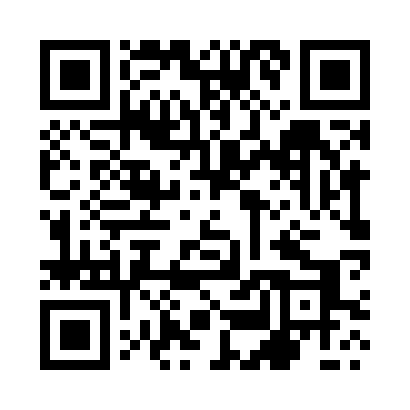 Prayer times for Chlewice, PolandWed 1 May 2024 - Fri 31 May 2024High Latitude Method: Angle Based RulePrayer Calculation Method: Muslim World LeagueAsar Calculation Method: HanafiPrayer times provided by https://www.salahtimes.comDateDayFajrSunriseDhuhrAsrMaghribIsha1Wed2:505:1412:375:438:0110:152Thu2:475:1212:375:448:0310:183Fri2:435:1012:375:458:0410:214Sat2:405:0812:375:468:0610:235Sun2:375:0712:375:478:0710:266Mon2:335:0512:375:488:0910:297Tue2:305:0312:375:498:1110:338Wed2:265:0212:365:508:1210:369Thu2:225:0012:365:518:1410:3910Fri2:214:5812:365:528:1510:4211Sat2:214:5712:365:538:1710:4412Sun2:204:5512:365:538:1810:4513Mon2:204:5412:365:548:2010:4514Tue2:194:5212:365:558:2110:4615Wed2:184:5112:365:568:2210:4716Thu2:184:5012:365:578:2410:4717Fri2:174:4812:365:588:2510:4818Sat2:174:4712:365:598:2710:4819Sun2:164:4612:375:598:2810:4920Mon2:164:4412:376:008:2910:5021Tue2:154:4312:376:018:3110:5022Wed2:154:4212:376:028:3210:5123Thu2:154:4112:376:038:3310:5124Fri2:144:4012:376:038:3510:5225Sat2:144:3912:376:048:3610:5326Sun2:134:3812:376:058:3710:5327Mon2:134:3712:376:058:3810:5428Tue2:134:3612:376:068:3910:5429Wed2:134:3512:376:078:4110:5530Thu2:124:3412:386:088:4210:5631Fri2:124:3312:386:088:4310:56